Versiyon:1.0.0.2-61559050-302.15.03                   DİKKAT: Formdaki bilgiler bilgisayar ortamında doldurulmalıdır.            El yazısı ile doldurulan formlar geçersiz sayılacaktır.İSTANBUL ÜNİVERSİTESİSOSYAL BİLİMLER ENSTİTÜSÜ MÜDÜRLÜĞÜ’NE                                   ….. /….. / 20.…  Aşağıda belirtilen bütün belgeleri doğru, eksiksiz ve kurallara uygun olarak tamamlamış bulunmaktayım.  Mezuniyet İşlemlerimin başlatılmasını saygılarımla arz ederim.   İmza :Ad-Soyad :Tez Veri Girişinin E-devlet (https://giris.turkiye.gov.tr/Giris/) üzerinden TC no ve şifre ile giriş yapıldıktan sonra, arama kısmına “Yükseköğretim Kurulu (YÖK) Tez Veri Girişi” yazılarak ilgili sayfaya ulaşılıp, istenen boşluklar doldurularak kaydedilen formun çıktısı (imzalı) (2 adet,2 ayrı şeffaf dosyada teslim edilmelidir.)Tezin tamamı (imzalı tez onayı, tez şablonundaki ilgili yere yerleştirilmiş olarak) CD içerisine yerleştirilmiş (sıkıştırılmamış ve şifresiz olarak) (1 adet Word ve 1 adet PDF uzantılı dosya halinde) ve dosya isimlendirilirken Tez Veri Giriş Formundaki referans numarası kullanılmalıdır. (Ekler var ise sadece WinRar programı ile sıkıştırılmalıdır.) Örnek: referansno_tez.pdf, referansno_tez.doc, referansno_ozet_tr.pdf, referansno_ozet_tr.doc, referansno_ozet_en.pdf, referansno_ozet_en.doc olmalıdır. CD ve CD zarfının üzerine tezin kapağındaki bilgiler yazılmalıdır. (3 adet CD’lerin CD kabı ile teslim edilmesi rica olunur.) Hazırlanan CD’lerin 1 adedi İ.Ü.Merkez Kütüphanesi’ne, 1 adedi Fakülte Kütüphanesi’ne, 1 adedi Enstitü Diploma Personeline teslim edilecektir.Öğrenci Kimlik Kartı teslimi: (Kaybedilmeleri halinde; durumun, kayıp ilanı ile belgelendirilmesi gerekir.)Türkiye burslusu olan yabancı uyruklu öğrenciler, Milli Eğitim Müdürlüğü, YTB (Yurtdışı Türkler ve Akraba Topluluklar Başkanlığı) veya ilgili diğer kurumlardan bursunun kesildiğine dair belge getirmek zorundadır.Kimlik bilgisi değişimleri belgelendirilerek bildirilmek zorundadır. (Değişiklik halinde yeni nüfus cüzdanının fotokopisi teslim edilmelidir.)Bilimsel Araştırma Projeleri Birimi (BAP) destekli tezlerde “Online Proje Başvuru Sistemine” eklendiğine dair belge sunulmalıdır.Türk Akraba Topluluklarından Devlet Burslusu olan Öğrenciler için Mezuniyet Bilgi Formu (https://www.turkiyemezunlari.gov.tr/auth/register/)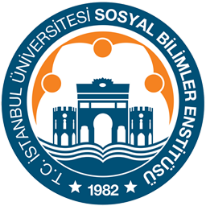 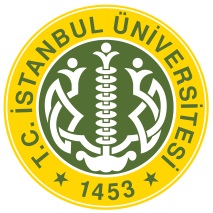 